1 День ПрилетВстреча в аэропорту   с табличкой “TRAVEL BEE” . Трансфер в отель . 
Свободное время погулять по Еревану .2 День Гарни-Гегард.Сегодня  вы познакомитесь с языческой историей Армении и узнаете как развивалось и распространялось в стране христианство. Первая остановка — Храм Гарни (77н.э.) Посещение языческого храма Солнца (1 в. н. э.) в селении Гарни – излюбленного места армянских царей. Храм представляет собой необыкновенное по своей красоте зрелище, кажущееся порой нереальным. Построенный в греческом стиле он занимает господствующий над глубоким ущельем треугольный мыс, огибаемый рекой Азат с двух сторон. Сама окружающая территория невероятно красива. Греко-римская баня с мозаикой из 30.000 кусков натуральных камней, а также руины королевского дворца, перенесут вас в 3-й век н.э.Посещение пещерного храма Св. Гегард (12 - 13 вв.), в переводе означающего «святое копье» в честь хранившегося в нем долгое время того самого копья, которым пронзили распятого Христа. Копье сейчас находится в музее Св. Эчмиадзина). Храм находится высоко в горах в живописном ущелье реки Гохт. Это шедевр армянского средневекового зодчества. Он представляет собой комплекс, состоящий из главной церкви, двух пещерных церквей и усыпальницы. В первом пещерном храме из скалы бьет холодный родник. Считается, что его святая вода исцеляет от болезней и дает красоту. Монастырь Гегард занесен в списки Всемирного наследия ЮНЕСКО (лист 2000). Возвращение в Ереван3 День Озеро Севан (Севанаванк)-  ДилижанПосле завтрака мы направимся на экскурсию  на озеро Севан, которое по праву считается жемчужиной Армении, второе крупнейшее высокогорное озеро Евразии. После мы поднимемся на вершину полуострова “Ахтамар”, поосетим Севанский монастырь 9 века.По дороге к монастырю, многие местные жители будут предлагать выпустить в небо пару священных голубей, дабы исполнить свои заветные мечты и желания! Говорят, они сбываютсяО происхождении названия «Севан» существуют несколько легенд. Но самая распространенная из них это то, что когда-то ванские армяне, вынужденные покинуть свои края, переселились на берега озера Севан, напоминавшие им родину. Но холодный и суровый высокогорный климат не понравился им. Вспоминая мягкий и тёплый воздух озера Ван, они с горечью восклицали: «Чёрный Ван (сев Ван) достался нам, чёрный Ван!» Насладившись видами на горы мы направимся на следующую остановку в нашем туре в Дилиджан.Многие говорят , если бы в раю был лес, горы и минеральные источники, то рай был бы похож на Дилижан. Агарцинское ущелье едва ли не лучшее место Дилижанского заповедника. Возвращение в Ереван4 День   Эчмиадзин (церкви Св. Рипсиме, Св. Гаяне, Кафедральный Собор, музей-сокровищница), Храм ЗвартноцВо время поездки в Армению, вам безусловно будет интересно увидеть первый в мире христианский собор. Эчмиадзин является духовным центром всех армян во всем мире! Само слово означает «место, куда сошел единородный Сын Божий».Тур начнется с посещения церкви Св. РипсимеЦерковь., которая  является одной из самых ярких примеров армянских культовых сооружений, считается первым сооружением с присущим армянским церквям крестообразным планированием. После мы посетим церквь Св. Гаяне, которая относится к шедеврам арямнской архитектуры VII века. Церковь Св. Шогакат, которая по легенде была построена на месте гибели Св. Марианы, одной из пречистых дев Рипсиме.Посещение Эчмиадзинского кафедрального собора – главного храма Армянской апостольской церкви, которая была построена в 4 веке. По легенде, место для постройки храма подсказал Христос во сне Григору Нарекаци. Собор построен на месте языческого храма. Эчмиадзинский собор является одной из старейших христианских сооружений в мире.     И на последок дня  посещение храма Звартноц, считающегося шедевром раннесредневековой армянской архитектуры, который включена в список Всемирного культурного наследия ЮНЕСКО. Это не присущее для армянского архитектурного искусства кольцевое сооружение с уникальной планировкой и декорационным искусством. Возвращение в Ереван.5 День  Хор Вирап, Пещера Арени, Нораванк.Армения известна многими местами обязательными к посещению, но самая известная, пожалуй, библейская гора Арарат. Именно поэтому в течение этого тура перед вами откроется потрясающий вид на гору Арарат с самого ближайшего места.Монастырь Хор Вирап  расположен примерно в часе езды от столицы, откуда открывается удивительный вид на символ Армении — величественный  Арарат. “Хор Вирап” в переводе означает “глубокая темница”. Монастырь был построен на месте бывшей королевской темницы, в которой целых 13 лет держали Григория Просветителя, первого Католикоса Армении. Поэтому неудивительно, что это является одним из самых священных мест для армян со всего мира. Кроме того, это ближайшая точка к горе Арарат с территории Армении, которая очень часто становится первой причиной для посещения Армении.Следующая остановка – пещера Арени (пещера птиц), где в 2008 году археологи обнаружили несколько древних артефактов, включая кожаный башмак и винодельню. В результате раскопок удалось установить, что это место относится к раннему бронзовому веку (около ‎5000-6000 лет назад). Здесь также нашли доказательства сложных ритуалов погребения и сельскохозяйственные приспособления.Есть еще одно место, которое обязательно необходимо посетить — это Нораванк — одна из жемчужин средневековой армянской архитектуры. Нораванк расположен среди потрясающих кирпично-красных скал в самом конце каньона Гнишик. Здесь вы увидите единственное изображение Бога — Отца в Армении, которое так же удивительно, как и лик Иисуса Христа, который появляется на потолке притвора церкви Сурб Карапета (Святого Карапета). Эта церковь построенная Орбелянами выделяется среди прочих церквей, тем, что многие из этого благородного семейства были похоронены именно в этом месте, вопреки тому, что хоронить людей в церквях было категорический запрещено с 5 века.Возвращение в Ереван. День 6. Прощай АрменияТрансфер в аэропорт  Стоимость на человека в двухместном номере  345$  Стоимость на человека в одноместном номере 470$  Стоимость на человека в трехместном номере 330$*по курсу $  ЦБ  РФ +2,5% на день оплаты В стоимость тура входит:Транспортное обслуживаниеОбслуживание квалифицированного гидаПроживание в гостиницах 3*  с завтраком (City Hotel By Picnic, City Centre Hotel By Picnic,   bomo nairi, Comfort Hotel) Все экскурсии и входные билеты, указанные в туре  В стоимость не входит: Авиабилеты Страховка Персональные расходыПримечание: Компания Travel Bee  не несет ответственность за  погодные условия и режим работы экскурсионных объектов и может внести некоторые изменения в программу, а именно:- замена экскурсий на аналогичные - изменение дней проведения экскурсий- объединение экскурсий в случае невозможности оказания какого-либо пункта по вине погодных или технических условий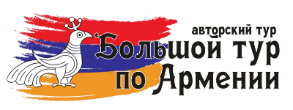 6 дн. // 5 н.Армения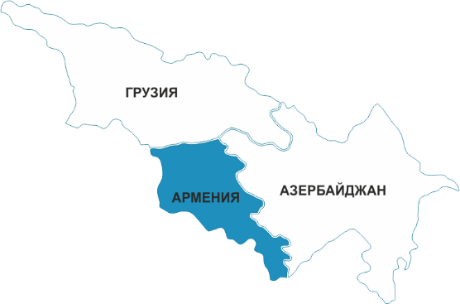 